LEGERKAMP Zomerkamp welpen van Scoutinggroep Rythovius. D.d. 2014 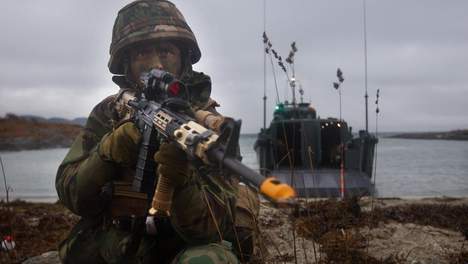 Mede mogelijk gemaakt door:Koen BReon SBart KEric v. DKeyana d. WInleidingDit kampboek betreft het programma en alle nodige informatie die we voor het zomerkamp nodig gaan hebben. We gaan samen met alle welpen een geweldige tijd beleven in onze blokhut in Son.Het thema van dit jaar bedraagt het leger. Dit thema zal verwikkeld worden in alle programma’s en loopt als een rode draad door de week heen.Wil je meer weten? We wensen je veel lees plezier!Belangrijke informatieDoktor:U kunt de gehele dag de praktijk bellen met uitzondering van twee tijdsperiodes. Tijdens deze tijdsperioden (10.30 tot 10.50 uur en 12.00 tot 14.00 uur) vindt overleg plaats tussen huisartsen, praktijkondersteuners en assistenten en wordt er gepauzeerd. In deze periode treft u een bandje aan en zijn we telefonisch niet bereikbaar (spoedlijn komt uiteraard wel door). 

In het algemeen geldt dat alle telefoontjes van u met vragen dezelfde dag worden afgewerkt. Na 15.00 uur kunnen niet spoedeisende zaken worden doorgeschoven naar de volgende dag. Huisartsen C.M. de Groot 
C.H.P. van de VeldeMedisch Centrum De Linden C.M. de Groot 
C.H.P. van de Velde
17 Septemberplein 59a
5691 DG Son en Breugel 

Tel (0499) 47 12 89 
Recepten (0499) 47 12 89 (toets 2) 
Spoed (0499) 47 12 89 (toets 1) Huisartsen O.M.E. Eijsbouts 
D.H.W.J.M. Panhuizen Medisch Centrum De Linden O.M.E. Eijsbouts 
D.H.W.J.M. Panhuizen
17 Septemberplein 59a
5691 DG Son en Breugel 

Tel (0499) 47 12 23 
Recepten (0499) 47 12 23 (toets 2) 
Spoed (0499) 47 12 23 (toets 1) Huisartsen R.H.N. van den Bogaerde 
A.Z. Eshuis 
J.K. van de Sande Medisch Centrum De Linden R.H.N. van den Bogaerde 
B. Eshuis
17 Septemberplein 59a
5691 DG Son en Breugel 

Tel (0499) 47 18 45 
Recepten (0499) 47 18 45 (toets 2) 
Spoed (0499) 47 18 45 (toets 1) Huisartsen R.J.A. Bollen Medisch Centrum De Linden R.J.A. Bollen 
J. van de Sande
17 Septemberplein 59a
5691 DG Son en Breugel 

Tel (0499) 47 10 98 
Recepten (0499) 47 10 98 (toets 2) 
Spoed (0499) 47 10 98 (toets 1)PolitiePolitie Eindhoven Bureau WoenselKoning Arthurlaan 38-a 5625CB Eindhoven Faxnummer: 040-2330999 Telefoonnummer: 0900-8844Nood: 112AmbulanceMáxima Medisch Centrum in Eindhoven  Bel: 040-8888000 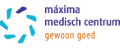   Ds Theodor Fliednerstr 1, 5631BM, EindhovenBrandweerBezoekadresNood:			:	112Verhuur blokhutScouting Mgr. Bekkersgroep
Europalaan 5
5691 EL Son en Breugel
Tel: 0499 – 460767 (Alleen op de zaterdag)
KVK nummer: 41088374
Rabobank Son: NL64RABO01482.93.182Blokhutbeheerder:
Piet Slegers
0499-472643LeidingKoen Bazelmans:	06-45687373	Bart Kwinten: 		06-42280834Eric van Doorn:		06-16974890Reon Smits:		06-52593718Keyana de Waal:	06-36296116Email: estas_riethoven@live.nl Thema: Leger, nieuwe soldaten, oorlog, ISIS, ontvoering, aanval op blokhut, klaarmaken, voorbereidingen, trainingen, stormbaan, schietoefeningen, drillmeesters, survivaltechnieken De welpen arriveren zaterdags als ‘vrijwilligers’ in Eindhoven. Deze vrijwilligers hebben zich aangemeld bij het leger om kwade terroristen te kunnen bestrijden. Vanuit hier zullen ze te voet naar hun kamp vertrekken waar ze opgeleid worden tot echte soldaten. Wat de soldaten niet weten is dat de terroristen op de hoogte zijn van hun trainingskamp en er alles aan willen doen om hun training te blokkeren. Ze gaan zelfs zo ver dat er een drillmeester is ontvoerd (sporen gevonden) en dat de hindernisbaan wordt gesaboteerd. Hierdoor moeten we alle zeilen bijzetten om deze groentjes om te vormen tot echte strijders. Terwijl de terroristen meekijken en er alles aan zullen doen om ons tegen te werken moeten we onze best gaan doen om door goede trainingen sterker te worden.De strijders met de beste resultaten zullen beloond worden terwijl de strijders die slecht presteren harder moeten trainen. Dit moet ervoor zorgen dat ze alleen nog maar meer hun best gaan doen. Aan het eind van de week worden de soldaten beloond met een certificaat die aangeeft dat ze goed hun best hebben gedaan. Verhaal verder toegelichtOm ervoor te zorgen dat het thema goed verwikkeld raakt in ons kamp zijn we opzoek gegaan naar spellen en activiteiten die dit thema ondersteunt. Echter is het nog niet compleet en moeten we nu nog spellen verzinnen die we kunnen doen. Door de week heen moeten we ervoor zorgen dat het voelt alsof de terroristen ons toekijken.Dit doen we bijvoorbeeld door te laten lijken alsof een leiding is ontvoerd door de terroristen. Echter door onze nieuwe skills komen we achter de locatie van deze leiding en bereiden we een plan voor om die te bevrijden. Ook gaan we bijvoorbeeld de hindernisbaan die we gaan maken saboteren. Zo lijkt het alsof de terroristen ons tegenwerken. Zaterdag 16 Augustus 13:00 	 	Verzamelen in Woensel in het park. Aanlopen richting blokhut naar Son.14:00/30 	Aankomst bij de blokhut in Son			Spullen uitzoeken en bedden klaar leggenWanneer de welpen op de blokhut komen is het er rommelig en chaotisch. Het moet lijken alsof de terroristen al langs zijn geweest. Ook ligt er blijkbaar een leiding hier bewusteloos die gewond is geraakt door de terroristen. Echter merken we op dat Keyana ontvoerd is en we vrezen voor het ergste. Echter vinden we een bewijs van waar het kamp mogelijk is. (ofzoiets) 14:30/15:00	KampbriefingKlok uur vooruit zetten. Hierdoor is het eerder donker avonds. Even kijken hoe we dit doen :D			Uitleg kampthema, Uitleg van de regels, uitleg van het programma16:00		Stormbaan. Ranking opstellen.  			Piramide opstellen voor indivuduele tijden			Tijden voor het corveen bepalen 		17:00		Vrijspelen tot avondeten18:00		Avondeten19:00		Corvee21:00		Avondspel.  Sluipspel in legerthema 		(internet raadplegen)In het bos op een hoopje liggen allerlei wapens en munitie. Deze spullen hebben we nodig om later in het kamp te kunnen winnen van de terroristen. Echter wordt deze hoop bewaakt door twee wachters. Wanneer deze je zien zullen ze je neerschieten en dan ben je af. Doel van het spel is dan ook om niet opgemerkt te worden maar wel wapens en munitie te stelen. 22:00/30	Kampvuur met chocolademelk en peperkoek 23:00		Naar bed Koen BenodigdhedenRoutebeschrijving voor de ouders naar de kampplekWapens en munitie voor het smokkelspel, uit karton knippenLevens voor het smokkelspelZaklampen voor het smokkelspel, misschien iets doen met waterpistolen?Legerkleding regelen voor de leidingBroeken, petten, hoedenPiramide voor de stormbaanrankingBriefjes voor de piramideUitleg thema, regels enzLegersmink: tedi in bladelZondag 17 Augustus09:00		OOC10:00		Uitleg vuur maken en kennis die nodig is voor een kampvuur.10:30		Stormbaan is gesaboteerd. Om ons veilig te stellen willen we bunkers rondom de blokhut. 12:00		Middageten13:00		programma om etenswaar te verdienen.16:00		Primitief koken: Op een primitieve manier gaan koken/bakken. 	Voorgerecht: Soep	Hoofdgerecht: Gepofte aardappelen met kip en sla en salade	Nagerecht:  appels in het vuur.	Uitwerken toetsing insigne.19:00		Corvee20:30		Dierengeluidenspel in legerthema		4 geluiden in het bosLijst maken met geluiden die ze af moeten gaan. Degene die het snelst alle geluiden af is gegaan wordt de winnaar.22:00		Kampvuur enz enz23:00		Slapen en naar bedKoen & BartBenodigdhedenMaandag 18 Augustus08:30		OOC (Opstaan, ontbijten en corveen)10:00		Aanlopen richting Sonse hei. Trimbaan belopen.  Rondspelen, hutten beklimmen. 			Eten voor avonds zoeken.			Sporen vinden van de terroristen.12-13:00	Middageten14:00 		Vijfkamp. LegertrainingGeweer schieten (marijn voor luchtbuks vragen)Raak doelen op verschillende afstanden. 2-4-6-8-10 meter. Misschien plastic bordjes als doel? Cirkels erop tekenen die punten aangeven.Hindernisbaan afleggen. Snellere tijd is meer punten.Hardlopen, 50m sprint Snellere tijd is meer puntenGranaatwerpen  (sponsen, verfballonnen). Granaat in een doel werpen. (ton ofzo) Elke granaat die je raak gooit is een punt bijvoorbeeld.Touwklimmen (elke meter zijn punten waard.Regel hierbij een puntentelling zodat we aan het eind de beste speler bekend kunnen maken.16:00		Stormbaan voor groepstijden van corvee. Hierna vrij spelen17:00-18:00	Avondeten19:30		Corveen. 20:00-30	Bosspel (legerthema spel bedenken)22:00		Kampvuur enz enz23:00		Naar bed!Bart & EricBenodigdhedenDinsdag 19 Augustus09:00		OOC10:00		Stormbaan en ochtendgymnastiek 12:00		Lunchen13:00		Aanfietsen naar Eindhoven voor laserquesten op stratumseind. Bellen en reserveren van te voren en aangeven dat we met een grotere groep komen. http://www.lqehv.nl/nl/parties_children.html 	(13:35 gereserveerd bij de laserquest!)15-16:00	Terugfietsen naar de blokhut in Son , misschien eerst frietje eten in Eindhoven. Later op de avond frikandellen of tosti’s maken17:00		Aankomst op de blokhutTerug op de Blokhut in Son. Kaart naar huis maken. Enveloppen, kaarten, stiften en stickers regelen, postzegels!!!. (adressen regelen)18:00		Avondeten19:00		Corveen20:30	Film kijken, Valiant (Nog downloaden/kopen!)22:00		Kampvuur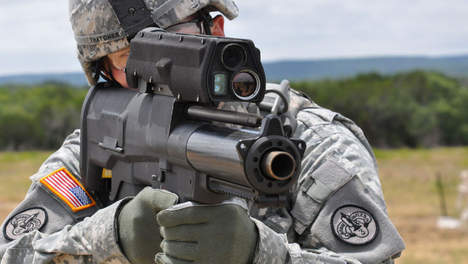 Eric en Reon  En KeyanaBenodigdhedenPostzegels, brieven, enveloppen, papier, stiften etc.Koen adressen regelen!!Woensdag 20 Augustus09:00		OOC10:30 		Klaar maken om naar de Bevrijdende Vleugels te fietsen (Best)		Informeren naar een Gids/rondleidster 		Kosten 5,- 		Contact en routeMuseum Bevrijdende Vleugels vindt u op Historia Park, gelegen op een prachtige plek aan de weg tussen Best en Son. Het Park heeft een bijzondere ligging tussen de bossen, de ideale plek voor een ontspannen dagje uit. Voor jong en oud is er van alles te beleven, naast Museum Bevrijdende Vleugels vindt u hier Museum Spelebos. Bij Brasserie 't Boshuys kunt u bijkomen van uw museumbezoek en genieten van een kopje koffie terwijl de kinderen spelen in de speeltuin.BezoekadresHistoria ParkSonseweg 395681 BH BESTPostadres Museum Bevrijdende VleugelsPostbus 3495680 AH BESTTelefoon0499 - 329 72215:00-16:00	Terugfietsen richting de blokhut in Son17:00	vrij spelen18:00		Avondeten19:30		Corveeen20:30		Gijzeling. Bericht gekregen dat Keyana is gegijzeld door de terroristen. Door geheime informatie weten we waar ze zich bevinden en gaan we keyana bevrijden.	Keyana zit gevangen in het bos. (palen de grond inschroeven als kooi?) Deze gevangenis wordt omringd door terroristen (pivo’s – oudstam). De kinderen moeten via een georganiseerde aanval ervoor zorgen dat ze ongedeerd keyana bevrijden en de terroristen in de boeien slaan (tyrips). Wanneer dit is gelukt nemen we keyana mee en laten we de terroristen achter!22:00		Kampvuur 23:00		Legergebit schoonschrobben en de slaapzak inKoen & Reon.BenodigdhedenDonderdag 21 Augustus09:30		OOCLunchpakketjes maken voor het zwemmen. Verrek jong zwemspullen laten pakken en laten klaarmaken om te gaan fietsen.http://www.thermaeson.nl/ Zwemcentrum BestZwembad Sint-Oedenrode	Otterbad EindhovenTongelreep EindhovenBij mooi weer:Aqua Best Strandbad NuenenIjzeren Man berenkuil.11:00		Zwembad in elkaar flatsen en heel de dag bezig zijn18:00		Avondeten19:00		Corveen21:00		Kinderen optijd naar bed		22:00		Kampvuurtje23:00		kinderen wakker maken			Bonteavond voor anke en annaKoen & BartBenodigdhedenVrijdag 22 Augustus09:30		OOC10:30		Ochtendprogrammatje, aftrainen. Certificaatje behalen (insealen)12:00 		Middageten13:00 		Spullen buiten opruimen.16:00		Barbeque voor ouders enz.(2 a 3 stuks vlees?) (dag van te voren vlees etc. halen).18:00 		WEGJAGEN KINDEREN, FEEST VOOR DE LEIDING! EINDE ZOMERKAMPKeyana & Reon. Benodigdheden:VleesSalades StokbroodFrisdrank?WegwerpspulSausjesBbq + kolen/gasEtc.Zaterdag 23 Augustus opruimen en weg wezen Allen InsigneBoekwerkje maken over basisbeginselen van een kampvuur. REAL BASIC!Toets maken (individueel) en kampvuur uitvoeren (groep)Koen & BartBegrotingInkomsten
Resterende kas: 550,00Inkomsten kampgeld (9 x 100): 900Resterend in kas (rekening) : 120,-Totale inkomsten:	1570,-UitgavenEten (7,50 p.p.p.d./ 6 dagen/16man) 300,00Laserquesten (9man) 15,50x9: 140,00Bezoek bevrijdende vleugels 92,50Spullen kopen:	100,00Zwemmen: onbekend  Blokhut 4p.p 20personen minimaal per dag. 7 dagen: 560 euroTotaal: 1200,00Benodigde atributenLegernettenGeweren (pvc pijp op een plank)LegerkledingSchoppenHout regelen om bunkers te kunnen makenLeger sminkAdres:Rooijseweg 1Postcode:5691 PAPlaats:Son en BreugelTelefoon:+31 (0) 499 - 472 077E- mail (algemeen):brandweer@sonenbreugel.nlE- mail (afd. techniek):brandweertechniek@sonenbreugel.nlHet insigne “Kampvuur” is één van de vijf insignes die speciaal ontworpen en bedacht zijn voor de oudste welpen. De vijf insignes bereiden voor op de scouts en zijn daarom - in principe- bedoeld voor de oudste welpen (gidsen).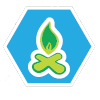 Uitleg voor de welp Tijdens je tijd bij de welpen heb je al vaak bij een kampvuur gezeten, liedjes gezongen, naar spannende verhalen geluisterd, de bonte avond gevierd of broodjes gebakken. Maar als je straks naar de scouts gaat, ga je leren hoe je zelf veilig een kampvuur kan maken. Als oudste welp mag je daar alvast een keer aan proeven. Dit insigne kun je halen samen met de andere oudste welpen of alleen door de volgende opdrachten correct uit te voeren:•Laat je leiding zien dat je een kampvuur kan bouwen, aansteken en doven. Vertel wat je nodig hebt om een vuur (veilig) te kunnen maken.
•Bak een broodje boven je eigen kampvuur en maak je het gezellig door vijf Scoutingliedjes te zingen.Bij deze opdrachten zal ook gelet worden of je let op veiligheid en hygiëne. Indien je de opdrachten op een goede manier gedaan hebt, heb je het insigne kampvuur verdiend.Uitleg voor de leidingOm te beoordelen of de welp het insigne verdiend heeft, moet de welp natuurlijk de opdrachten goed afronden (zie de beschrijving hierboven). Tijdens de opdrachten kan je op de volgende punten letten om te beoordelen of de welp voldoende kennis en kunde in huis heeft.•Heeft de welp voldoende hout gesprokkeld? Zowel klein als groot hout.
•Heeft de welp bedacht hoe hij/zij het vuur makkelijk aankrijgt en aanhoudt? (Bijvoorbeeld door te kijken naar de ondergrond en gebruik te maken van klein aanmaakhout gevolgd door steeds dikker hout)
•Heeft de welp kennis over basis veiligheidsaspecten rond het kampvuur? (Waaronder kleding, afstand tot vuur, zorgen voor een emmer water, weten dat je moet koelen als je je verbrandt hebt)
•Kan de welp uitleggen hoe je er voor zorgt dat je vuur krijgt? En wat je moet doen om het vuur te doven? (kennismaking met elementen van de branddriehoek, maar hoeven dat niet zo letterlijk te kennen)
•Heeft de welp voor het bakken van het broodje zijn/haar handen gewassen en is het broodje goed gaar en niet aangebrand?
•Dit insigne kan door een welp alleen gehaald worden, maar ook samen met andere welpen. Wanneer de welpen het insigne samen halen let dan ook op de samenwerking tussen de welpen en of ze op elkaars veiligheid letten.